24 апреля в Стальской гимназии прошла профилактическая беседа со старшеклассниками о правилах дорожного движения.Перед школьниками выступили специалист аппарата Антитеррористической комиссии Кизилюртовского района  Расул Мусаев, руководитель и сотрудники отдела просвещения Муфтията Республики Дагестан по Кизилюртовскому району Абдула Сайпудинов, Усман Шамсуев и Тажудин Абдулаев, имам Стальской джума - мечети Хасанхильми Гасанов, инспектор по исполнению административного законодательства отделения Государственной инспекции по безопасности дорожного движения МО МВД России "Кизилюртовский", майор полиции Иса Темирханов.В своей вступительной речи Расул Мусаев разъяснил детям, что даже самое незначительное нарушение правил дорожного движения может привести к беде. " Сегодня автомобиль -  незаменимое средство передвижения. Несомненно, он во многом упрощает жизнь человека, но и зачастую становится причиной происшествий с трагическими последствиями. Опрометчивость и невнимательность на проезжей части может обернуться серьезными травмами, инвалидностью и даже гибелью. Знать и соблюдать правила дорожного движения является долгом каждого сознательного гражданина и мусульманина", - подчеркнул он, затронув также вопросы профилактики детского алкоголизма, наркомании и табакокурения.  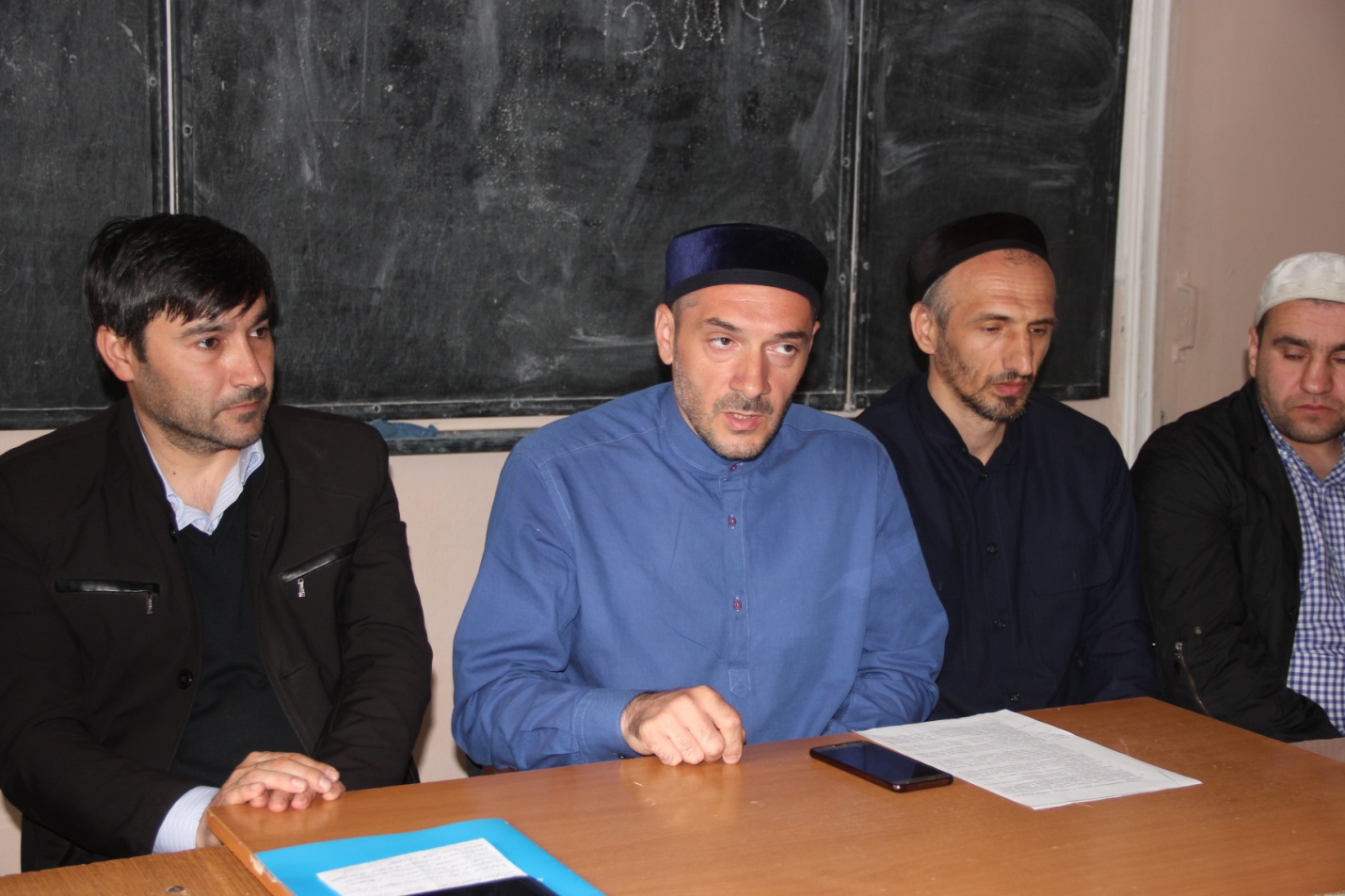 Инспектор полиции Иса Темирханов отметил, что необходимо с ранних лет неукоснительно соблюдать правила дорожного движения и не поддаваться отрицательному влиянию. Вместе с полицейским дети вспомнили основные правила безопасного поведения на дороге. "За первый квартал текущего года в Кизилюртовском районе уже зарегистрирован наезд на пешехода со смертельным исходом, причем, пострадавший - несовершеннолетний - житель села Комсомольское. Участниками дорожного движения считаются и водитель, и пешеход. Для них обоих предусмотрена административная ответственность за совершение правонарушений. Уголовная ответственность предусмотрена за езду без прав, как для водителей, так и для собственников транспортных средств, допустивших их к управлению. Играть на проезжей части, переходить улицу в неустановленном месте и, тем более, выбегать на дорогу категорически нельзя. Изучайте и соблюдайте правила дорожного движения", - сказал он. Также из выступления майора школьники узнали о правовых аспектах езды на велосипеде и мототранспорте.Далее последовали выступления руководителя отдела просвещения и имама Стальской мечети. Они призвали слушающих проявлять терпение, благой нрав и сострадание не только на дорогах,  но и в любых жизненных ситуациях.   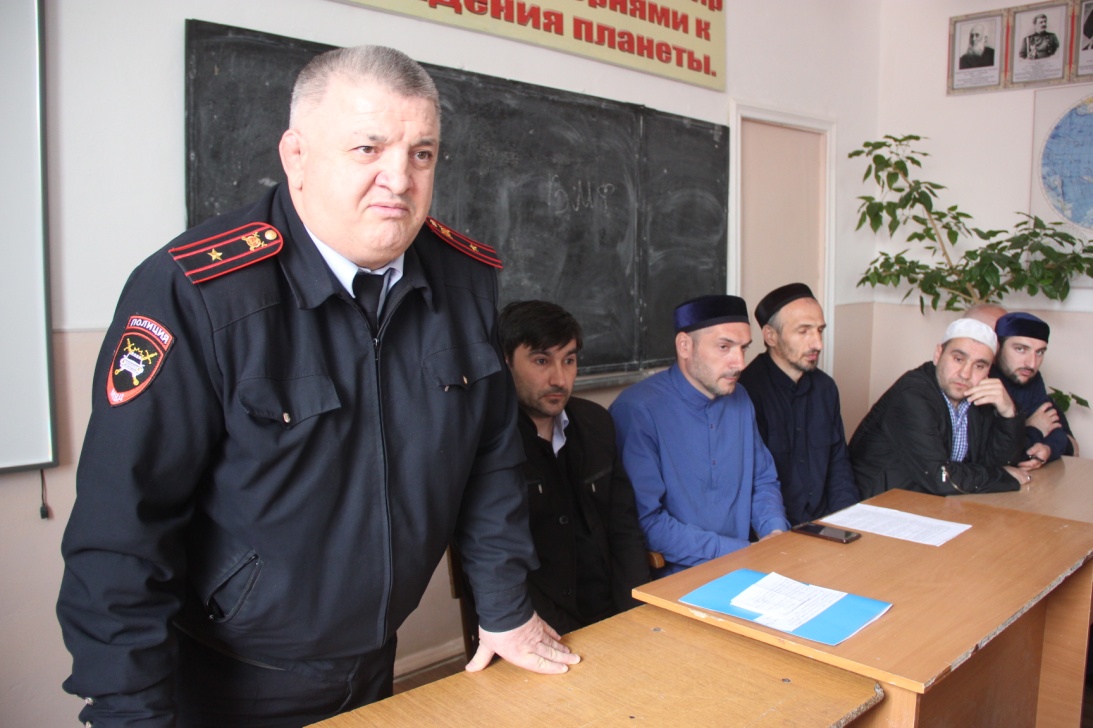 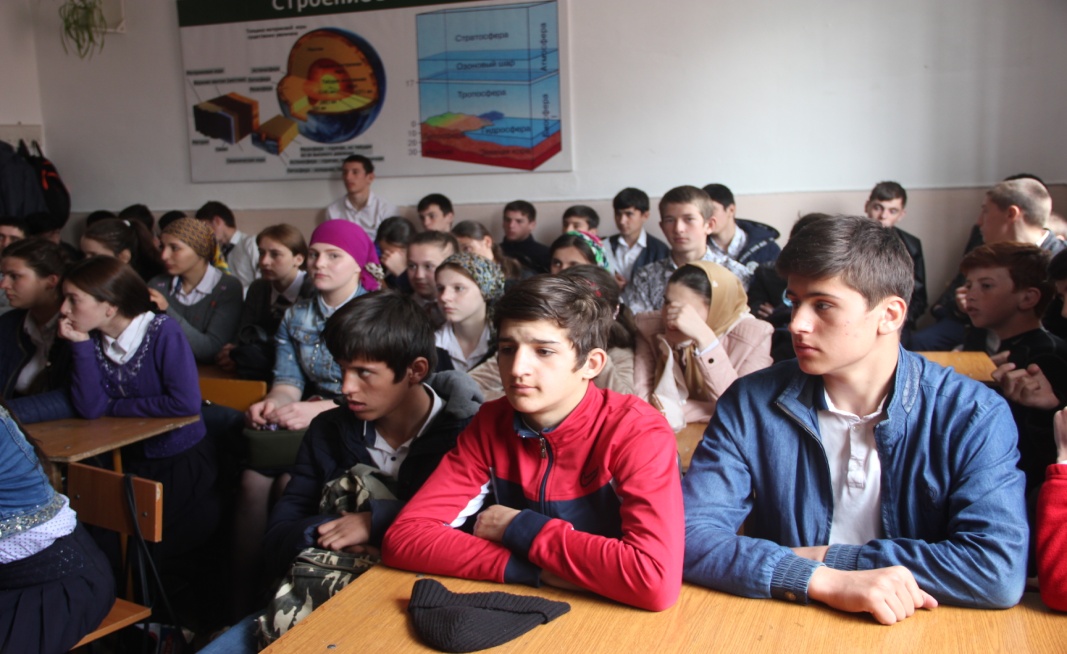 Завершилась беседа в форме свободного диалога.